รูปแบบการพิมพ์รายงานวิจัยฉบับสมบูรณ์1.ขนาดตราสัญลักษณ์มหาวิทยาลัยพะเยากำหนดให้ขนาดของตราสัญลักษณ์มหาวิทยาลัยพะเยา ในการทำปกรายงานมีความสูงประมาณ 4 เซนติเมตร และมีความกว้างประมาณ 2.96 เซนติเมตร       สูง 4 เซนติเมตร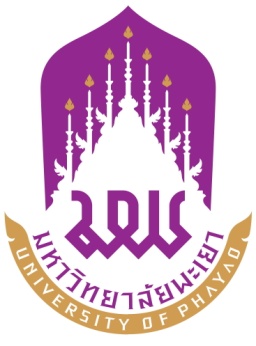 กว้าง 2.96 เซนติเมตร2.ชนิดของกระดาษ - หน้าปกใช้กระดาษอาร์ตมันสีขาว    ตัวหนังสือสีดำ - เนื้อหาในรายงานใช้กระดาษปอนด์สีขาว 70-80 แกรม ขนาด A4 ตัวหนังสือสีดำ3. การพิมพ์       ให้พิมพ์โดยใช้เครื่องคอมพิวเตอร์ ตัวอักษร TH Niramit ขนาด 16 point สำหรับภาษาไทยและภาษาอังกฤษ   หน้าปกรายงาน (ปกนอก) กำหนดให้           - ตราสัญลักษณ์มหาวิทยาลัยพะเยา จัดไว้กลางหน้ากระดาษตามระยะเว้นริมขอบกระดาษ           -รายงานการวิจัย   ใช้ตัวอักษรขนาด 22 Point ตัวหนา          - ชื่อโครงการ ทั้งภาษาไทย และภาษาอังกฤษ ใช้ตัวอักษร ขนาด 22 Point ตัวหนา            - ชื่อผู้ทำวิจัย โดยระบุชื่อนักวิจัยไม่เกิน 2 คน ในหน้าปก หากมีจำนวนนักวิจัยมากกว่า 2 คน ให้ใช้   “และคณะ” ขนาดตัวอักษร 18 ตัวหนา            -  เนื้อหาภายในรายงาน            -  หัวข้อหลัก   ให้ใช้ตัวอักษร ขนาด 16 Point ตัวหนา           -  เนื้อหา   ให้ใช้ตัวอักษร ขนาด 16 Point ตัวปกติ 4 การใส่เลขหน้า ตัวอักษร THNiramit ขนาด 14 point ด้านบนของกระดาษด้านขวา5. การเว้นริมขอบกระดาษ (Margination) จัดขอบเนื้อหาที่พิมพ์ให้อยู่ในกรอบ คือห่างจากขอบบน      1.5     นิ้วห่างจากขอบล่าง     1        นิ้วห่างจากขอบขวา      1        นิ้วห่างจากขอบซ้าย      1.5      นิ้ว6. การจัดทำรูปเล่ม               - ในกรณีที่รายงานมีความหนาไม่เกิน 100 หน้า พิมพ์รายงานในกระดาษเพียงด้านเดียว หากมีความหนามากกว่า 100 หน้า พิมพ์ทั้งด้านหน้าและด้านหลัง เข้าเล่มรายงานด้วยสันกาวเคลือบพลาสติก            - สันปกให้เขียนชื่อหัวหน้าโครงการวิจัย ชื่อโครงการวิจัย (ภาษาไทย) มหาวิทยาลัยพะเยา   พร้อมทั้งระบุปีที่ได้รับทุน โดยใช้ตัวหนังสือขนาดไม่ต่ำกว่า 16 ตัวหนา หรือตามความเหมาะสมของความหนาของสันปก  ( ส่วนของสันปกจะมีหรือไม่มีก็ได้ ตามความเหมาะสมของความหนาของเล่มรายงาน) 
 
 7. รูปแบบการจัดทำรายงานการวิจัยฉบับสมบูรณ์1) ปก2) กิตติกรรมประกาศ (ถ้ามี)3) บทสรุปผู้บริหาร (ถ้ามี ยกเว้น ชุดโครงการวิจัย แผนงานวิจัย ต้องเขียนบทสรุปผู้บริหาร) 4) บทคัดย่อภาษาไทย (ไม่เกิน 450 ตัวอักษร) และภาษาอังกฤษ (ไม่เกิน 450 ตัวอักษร)5) สารบัญ ประกอบด้วย สารบัญ สารบัญภาพ สารบัญตาราง6) เนื้อหารายงาน (บทที่ 1-5)6.1) บทที่ 1 บทนำ ประกอบด้วย ที่มาและความสำคัญของปัญหา วัตถุประสงค์งานวิจัย คำถามงานวิจัย (ถ้ามี) สมมุติฐาน (ถ้ามี) ขอบเขตงานวิจัย ประโยชน์ที่ได้รับจากงานวิจัย นิยามเชิงปฏิบัติการ6.2) บทที่ 2 ทบทวนวรรณกรรม ประกอบด้วย แนวคิดและทฤษฎีที่เดี่ยวข้อง กรอบความคิดงานวิจัย กรอบเชิงทฤษฎี (ถ้ามี)6.3) บทที่ 3 ระเบียบวิธีการวิจัย ประกอบด้วย ประชากรและกลุ่มตัวอย่าง เครื่องมือวิจัย การตรวจสอบเครื่องมือวิจัย วิธีการเก็บข้อมูล วิธีการวิเคราะห์ข้อมูล  (หมายเหตุ นักวิจัยสามารถเขียนแบ่งตามวัตถุประสงค์ได้)6.4) บทที่ 4 ผลการศึกษา ประกอบด้วย ผลการศึกษา (หมายเหตุ นักวิจัยสามารถเขียนแบ่งตามวัตถุประสงค์ได้)6.5) บทที่ 5 สรุปและอภิปลายผล ประกอบด้วย การสรุปผลการศึกษา การอภิปรายผล ข้อเสนอแนะในการวิจัย ข้อเสนอแนะในการทำวิจัยครั้งต่อไป (ถ้ามี)7) บรรณานุกรม ให้ใช้แบบ APA8) ภาคผนวก ประกอบด้วย  ประวัตินักวิจัย (ถ้ามี)  ตัวอย่างของเครื่องมือวิจัย (ถ้ามี) รายชื่อผู้เข้าร่วมกิจกรรม (ถ้ามี) ภาพประกอบการดำเนินโครงการวิจัย (ถ้ามี)(รูปแบบปกนอก)รายงานการวิจัย(22 หนา)(ชื่อโครงการวิจัย) (22 หนา) (ชื่อโครงการวิจัยภาษาอังกฤษ) (22 หนา) 
 
(ชื่อหัวหน้าโครงการ) และคณะ (18 หนา) มหาวิทยาลัยพะเยา (18 หนา)(รูปแบบปกใน)รายงานการวิจัย(22 หนา)(ชื่อโครงการวิจัย) (22 หนา) (ชื่อโครงการวิจัยภาษาอังกฤษ) (22 หนา) 
คณะผู้วิจัย (18 หนา) (หัวหน้าโครงการ) (17 หนา) (ชื่อหัวหน้าโครงการ)(16 หนา)(หน่วยงานที่สังกัด)(16 ธรรมดา)ผู้ร่วมวิจัย (17 หนา)(ชื่อผู้ร่วมวิจัย 1)(16 ธรรมดา)(ชื่อผู้ร่วมวิจัย 2)(16ธรรมดา)มหาวิทยาลัยพะเยา (18 หนา)